Society Event and Trip Proposal Form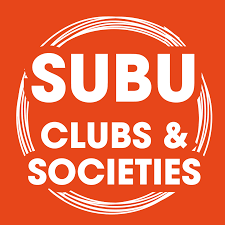 This form should be completed when you are planning an event or trip with a society.  The more information you can provide, the more support and advice we will be able to offer. When organising events via the SU, it's crucial to take into consideration accessibility in all its forms, including physical, communication, and financial.Deadlines:All Event proposals must be received at least 4 weeks prior to your event date. All Trip proposals must be received:For day trips: 4 weeks prior to departure For overnight UK trips: 6 weeks prior to your departureFor overseas trips: You must meet with the Student Opportunities team at least 8 weeks prior to proposed departurePlease send completed forms to suclubs@bournemouth.ac.uk with the subject line Event/Trip Proposal and your society name.Complete the following section that is relevant to your activity, either an Event or TripGeneral activity informationGeneral activity informationSociety name:Event/ Trip overview:Event/Trip start date:If a trip lasting longer than 1 day, what is the proposed end date:Reason for Event/Trip:(Fundraising, showcase, educational, volunteering, cultural celebration etc.)Event/Trip Objective: What are you trying to achieve with your event/trip?Approximate number of attendeesWill this Event/Trip be open to non-studentsYes:                                                     No:Event Specific informationEvent Specific informationEvent/LocationDoes this space need to be booked for the event?Event Start timeEvent end timeWill you be hosting a guest speaker? If yes, make sure you have submit a guest speaker form to suclubs@bournemouth.ac.uk Are there other organisations involved in the event?Such as affiliated organisations, sponsors etcWill this event include catering? If so, who will be providing this?All Society events must be advertised and ticketed through the SU website. What is the proposed cost of your tickets?Trip Specific informationTrip Specific informationTrip destinationPlease provide the specific address if knownAre you using a Trip organiser/company?If yes, please provide their contact informationWill you need to book accommodation?Will you need to book transport?How do you plan to travel?(Coach, public transport, car, plane)What is your proposed departure time?What is your proposed return time?Estimated number of attendees:All Society Trips must be advertised and ticketed through the SU website. What is the proposed cost of your trip per person?Next steps...Next steps...Has a risk assessment been completed? A Society event or trip cannot go ahead without a valid and approved risk assessmentThe final deadlines for Risk Assessments are:Single day trip or event - 3 working days' noticeOvernight trip in the UK - 5 working days' noticeTrip abroad - 10 working days' noticeComplete this as soon as possible.Would you like a meeting to discuss this event/trip?If no, the Student Ops team will be in contact if they need to meet with you.Trip/Event FundingYou are eligible to apply for SU Funding to support this trip/event. Information on the criteria and how to apply is available on the Committee Zone under the Finance tile.General Notes: Sign off by the Society CommitteeSign:                                                  Position:Sign off with approval from the Student Ops TeamSign:                                                  Position: